数学（文）（北京卷）本试卷共5页，150分。考试时长120分钟。考生务必将答案答在答题卡上，在试卷上作答无效。考试结束后，将本试卷和答题卡一并交回。第一部分(选择题   共40分)一、选择题共8小题，每小题5分,共40分。在每小题列出的四个选项中，选出符合题目要求的一项 。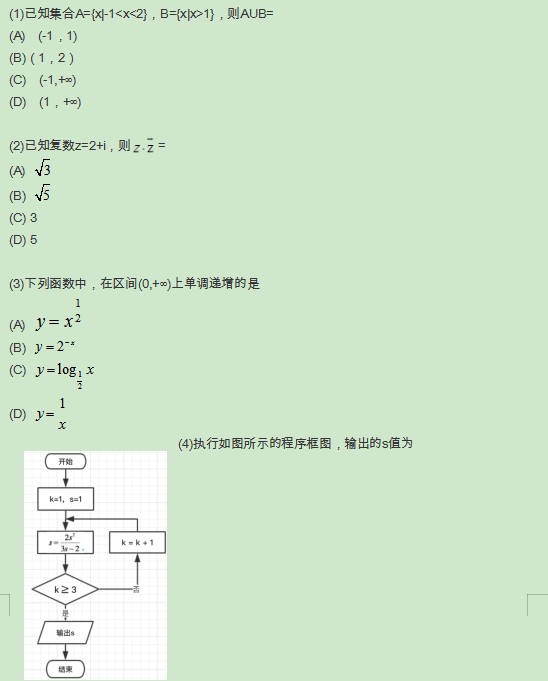 （A）1（B）2（C）3（D）4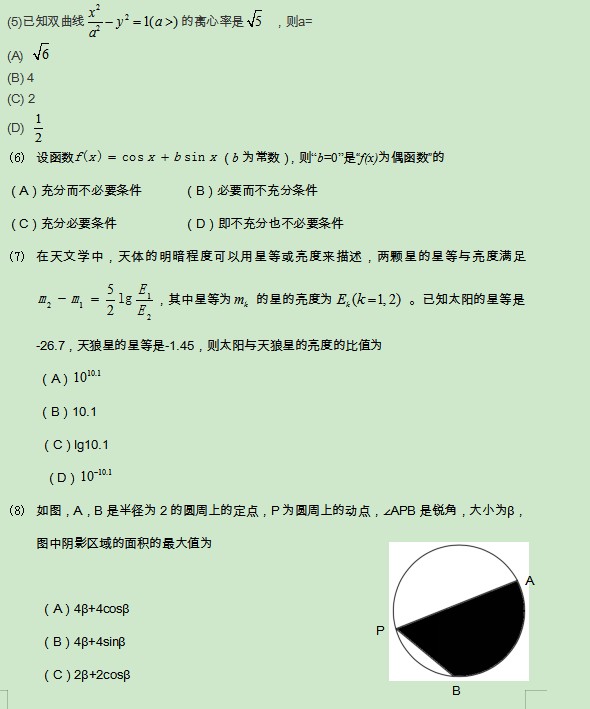 （D）2β+2sinβ第二部分(非选择题共110分)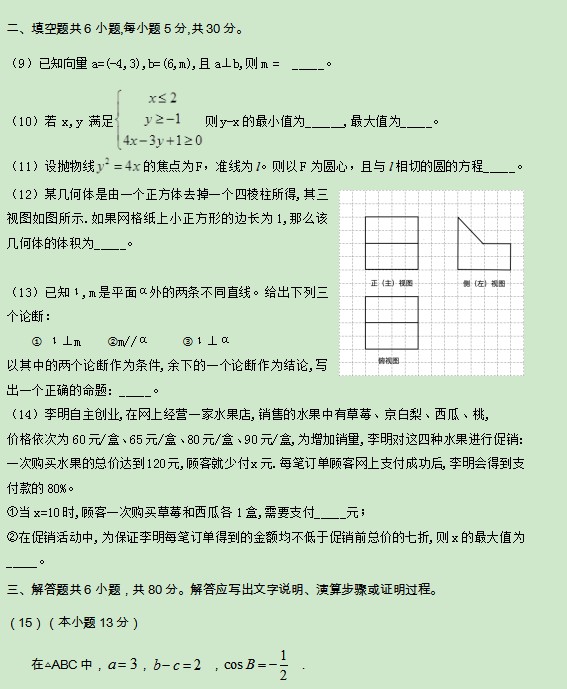 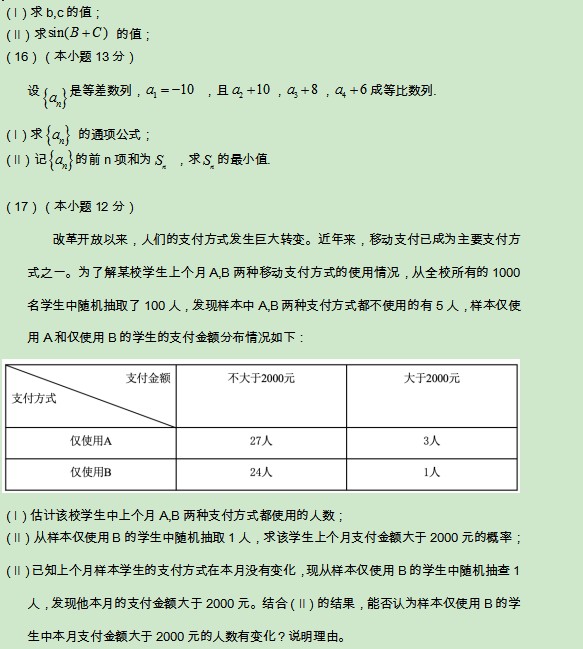 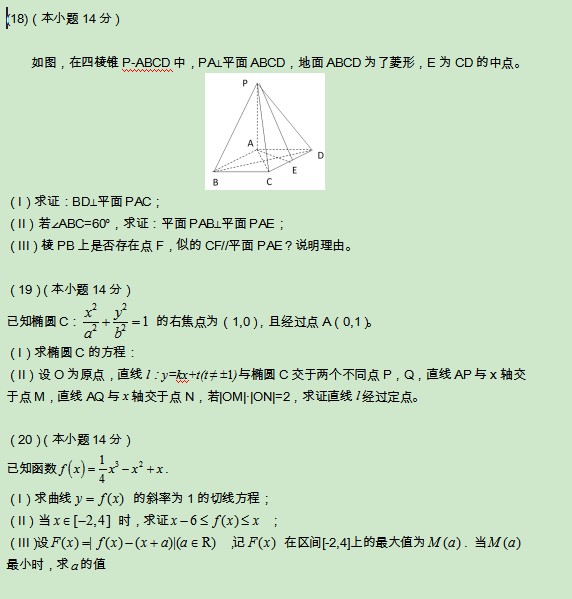 